2024年浙江省普通高中政治学业水平等级考试第一次模拟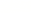 （考试时间：90分钟  试卷满分：100分）选择题部分一、判断题（本大题共5小题，每小题1分，共5分。判断下列说法是否正确，用T正确和F表示错误）。1．中国特色社会主义是科学社会主义理论逻辑和中国社会发展历史逻辑的辩证统一。(     )【答案】T【详解】十月革命实现了科学社会主义从理论到现实的历史性飞跃，中国特色社会主义是科学社会主义在中国的实践和发展，因此中国特色社会主义是科学社会主义理论逻辑和中国社会发展历史逻辑的辩证统一，该观点正确。2．对金融机构向小型企业、微利企业和个体工商户发放小额贷款取得的利息收入，免征增值税，会降低金融机构的贷款利率。(     )【答案】F【详解】对金融机构向小微企业等发放小额货款取得的利息收入免征增值税，这是国家扩张性的财政政策，与降低金融机构的货款利率没有直接关系。故原命题观点错误。3．全面从严治党，基础在全面，关键在治。(     )【答案】F【详解】全面从严治党，核心是加强党的领导，基础在全面，关键在严，要害在治。故本题观点是错误的。4．作为基层政权的街道办事处，在巩固脱贫攻坚成果和乡村治理中发挥着重要作用。(     )【答案】T【详解】街道办事处是基层政权机关，承担着巩固脱贫攻坚成果和乡村治理的重要任务，理应发挥其应有的作用。故本题说法正确。5．事物的变化、发展离不开人们正确发挥主观能动性。(     )【答案】F【详解】事物的变化、发展依赖于自身的内在规律，事物的内部矛盾推动着事物的变化发展，在认识世界和改造世界的过程中，发挥人的主观能动性，必须遵循内在规律，按照客观规律办事。一旦违背客观规律，人们就会受到规律的惩罚。故题中观点错误。二、选择题I（本大题共16小题，每小题2分，共32分。每小题列出的四个备选项中只有一个是符合题目要求的，不选、多选、错选均不得分）。6．党的百年奋斗史，构成了一幅追求现代化的奋斗图景。党的二十大概括提出并深入阐述中国式现代化理论，这是一次重大理论创新，是科学社会主义的最新重大成果。下列说法符合这一奋斗图景的是(   )①新民主主义革命的胜利为实现现代化创造了根本社会条件②社会主义革命的胜利为现代化建设提供了快速发展的物质条件③改革开放为中国式现代化奠定了根本政治前提和制度基础④新时代中国特色社会主义为中国式现代化提供了更主动的精神力量A．①③	B．①④	C．②③	D．②④【答案】B【详解】①：新民主主义革命的胜利，实现了民族独立、人民解放，为实现现代化创造了根本社会条件，①符合题意。②③：社会主义革命和建设时期，为现代化建设奠定根本政治前提和宝贵经验、理论准备、物质基础；改革开放和社会主义建设新时期，为中国式现代化提供了充满新的活力的体制保证和快速发展的物质条件，②③错误。④：新时代中国特色社会主义的伟大成就为实现中国式现代化提供了更为完善的制度保证、更为坚实的物质基础、更为主动的精神力量。更为主动的精神力量”主要表现在马克思主义理论力量、信仰信念力量、先进文化力量、党心民心力量等方面，它们相互贯通、相互影响，为实现中国式现代化提供坚强有力的精神支撑，④符合题意。故本题选B。7．1964年，周恩来在政府工作报告中首次提出了“四个现代化”的战略目标；党的十一届三中全会以后，邓小平正式提出了“中国式的现代化”这一概念；党的二十大报告指出，在新中国成立特别是改革开放以来长期探索和实践基础上，我们党成功推进和拓展了中国式现代化。从“四个现代化”到“中国式现代化”（   ）①为在新的历史时期开创中国特色社会主义提供了宝贵经验和理论准备②是我们党的伟大创举，为世界上广大发展中国家提供了可复制的发展样本③构成了社会主义现代化探索历程和发展逻辑，是党的理论创造和实践探索④彰显了党在深入探索社会主义现代化规律上所具有的使命担当和政治智慧A．①②	B．①④	C．②③	D．③④【答案】B【详解】①④：从“四个现代化”到“中国式现代化”属于党在社会主义革命和建设中取得的独创性理论成果，为在新的历史时期开创中国特色社会主义提供了宝贵经验和理论准备，彰显了党在深入探索社会主义现代化规律上所具有的使命担当和政治智慧，①④正确。②：从“四个现代化”到“中国式现代化”是我们党的伟大创举，为广大发展中国家独立自主迈向现代化树立了典范、提供了全新选择，而不是提供了可复制的发展样本，②错误。③：从“四个现代化”到“中国式现代化”构成了社会主义现代化探索历程和发展逻辑，是党的理论创新（不是理论创造）和实践探索，③错误。故本题选B。8．习近平新时代中国特色社会主义思想是当代中国马克思主义、二十一世纪马克思主义，实现了马克思主义中国化时代化新的飞跃，开辟了马克思主义中国化时代化的新境界。这一思想（    ）①推动中华民族实现了历史上最广泛、最深刻、最伟大的社会变革②最为核心和关键的部分是“十四个坚持”，是“路线图”和“方法论”③为发展马克思主义作出了原创性贡献，是中华文化和中国精神的时代精华④是中国特色社会主义理论体系的重要组成部分，必须长期坚持并不断发展A．①②	B．①③	C．②④	D．③④【答案】D【详解】①：三大改造完成后，建立了社会主义制度，推动中华民族实现了历史上最广泛、最深刻、最伟大的社会变革，①说法错误。②：“十个明确”是习近平新时代中国特色社会主义思想中最为核心关键的组成部分，“十四个坚持”是“路线图”和“方法论”，②说法错误。③④：习近平新时代中国特色社会主义思想为发展马克思主义作出了原创性贡献，是中华文化和中国精神的时代精华，是中国特色社会主义理论体系的重要组成部分，必须长期坚持并不断发展，③④说法正确。故本题选D。9．今年是中国共产党成立102周年。1921年7月23日，中国共产党第一次全国代表大会在上海召开，宣告这个改变了亿万国民前途命运的政党正式成立，自此，中国历史进入了新篇章。以下说法正确的是（   ）①当时农民和地主的矛盾是我国社会的主要矛盾②中国共产党的初心使命是为人民谋幸福、为民族谋复兴③中国共产党的成立从根本上改变了中国社会的发展方向④从此，中国人民在斗争中有了主心骨，看到了中国的出路和希望A．①②	B．①③	C．②④	D．③④【答案】C【详解】①：近代中国的主要矛盾是帝国主义和中华民族的矛盾、封建主义和人民大众的矛盾，①错误。②：中国共产党把为人民谋幸福、为民族谋复兴确立为自己的初心使命，②正确。③：新中国的成立从根本上改变了中国社会的发展方向，③错误。④：中国共产党成立后，中国人民在斗争中有了主心骨，看到了中国的出路和希望，④正确。故本题选C。10．数据要素是发展数字经济的动力引擎。当前我国数据要素市场发展还处于初级阶段，数据估值定价缺乏依据，数据流通规则尚不完善，数据流通技术仍未成熟。加快数据要素市场建设，政府应（   ）①建设一体化数据流通体系，推进数据有序流通②加快数据要素的生产经营，激活数据要素潜能③创新数据技术产品和商业模式，优化数据供给④建立高效数据交易市场，打造数据要素配置枢纽高地A．①③	B．①④	C．②③	D．②④【答案】B【详解】①④:统一的高标准的市场体系，事关要素配置的效率和公平性，数据流通规则尚不完善，政府就应建设一体化数据流通体系；数据估值定价缺乏依据、数据流通技术仍未成熟，要求政府建立高效数据交易市场，打造数据要素配置枢纽，①④符合题意。②③:加快数据要素生产经营、创新数据技术产品和商业模式的主体是企业，而不是政府的职能，②③不符合题意。故本题选B。11．中央经济工作会议将“着力扩大国内需求”作为2023年重点工作任务，提出要把恢复和扩大消费摆在优先位置。下列有利于扩大国内需求的措施有（    ）①多渠道增加城乡居民收入，支持住房改善、新能源汽车、养老服务等消费②多措并举扩大有效投资，加大对基础设施、民生保障等重大项目投资③实施积极的货币政策，对小微企业适当减免税费，激发小微企业活力④发挥对外开放对内需的基础性作用，更高效率实现国内外市场联通A．①②	B．①③	C．②④	D．③④【答案】A【详解】①：收入是消费的基础和前提。增加城乡居民收入，支持住房改善、新能源汽车、养老服务等消费，有利于扩大内需，①正确。②：投资是拉动经济增长的重要因素，扩大有效投资，加大对基础设施、民生保障等重大项目投资，有利于扩大内需，②正确。③：减免税费属于积极地财政政策，不是货币政策，③排除。④：发挥消费对经济发展的基础性作用，不是对外开放，④排除。故本题选A。12．下表是2018—2022年我国人均GDP、城镇居民家庭人均可支配收入、农村居民家庭人均可支配收入情况。读图可以看出2018—2022年我国（    ）①城乡居民人均可支配收入稳步增长，恩格尔系数不断下降②居民收入增长与经济增长基本同步，人民充分享受发展红利③城乡居民收入仍然存在较大差距，需要统筹城乡发展推进共同富裕④社会保障体系逐步完善，为广大人民群众提供更可靠更充分的保障A．①②	B．②③	C．①④	D．③④【答案】B【详解】①：图表中反映了城乡居民人均可支配收入稳步增长，但不能反映恩格尔系数升降，①不符合题意。②：从图表中可以看出居民收入随着经济发展在不断增长，人民充分享受发展红利，②符合题意。③：从图中可以看出城镇居民收入明显大于农村居民收入，存在仍然存在较大差距，需要统筹城乡发展推进共同富裕，③符合题意。④：材料未涉及社会保障体系，④不符合题意。故本题选B。13．2023年9月15日，中国人民银行下调金融机构存款准备金率0.25个百分点，此次降准可释放中长期流动性超过5000亿元。这是央行年内二度全面降准，推动经济持续恢复、回升向好。对于该政策预期产生的作用，下列传导正确的是（   ）A．增加市场货币供应→缓解企业融资困难→激发企业发展活力B．提高直接融资比重→优化信贷资金结构→增强企业创新能力C．促进信贷合理增长→保持流动性合理充裕→降低企业经营风险D．实施积极财政政策→减轻企业税费负担→逐步扩大社会总需求【答案】A【详解】A：中国人民银行下调金融机构存款准备金率0.25个百分点，此次降准可释放中长期流动性超过5000亿元，这一举措有利于增加市场货币供应，缓解企业融资困难，有利于激发企业发展活力，A符合题意。B：间接融资更多地依靠银行或其他金融机构作为中介，以便为企业提供资金；直接融资是指没有金融中介机构介入的资金融通方式，材料不涉及直接融资，B不符合题意。C：央行降准有利于促进信贷合理增长，保持资金流动性合理充裕，但资金流动性与企业经营风险无直接联系，C说法错误。D：材料涉及的是货币政策，而不是财政政策，D不符合题意。故本题选A。14．某县全面推行“网格党支部＋小区党小组十党员楼栋户”管理机制，引导党员在小区亮身份、领责任、作表率，靶向居民楼墙面脱落等70余项民生问题，把“看得见”的好事办在群众心坎上，让“帮得上”的实事暖进群众心窝里。该县的做法（   ）①赋予了党员参与基层自治的权利②丰富了基层民主管理的治理形式③坚持了党组织求真务实的工作作风④提升了党组织统筹全局的核心地位A．①③	B．①④	C．②③	D．②④【答案】C【详解】①：该做法激发了党员参与基层治理的作用，而不是赋予党员参与基层自治的权利，作为基层社区居民的党员本就有参与基层自治的权利，①错误。②③：推行的“网格党支部+小区党小组+党员楼栋户”管理模式丰富了基层民主管理的治理形式；靶向民生问题，把“看得见”的好事办在群众心坎上，让“帮得上”的实事暖进群众心窝里，体现了党组织求真务实的工作作风，②③符合题意。④：该模式体现了、发挥了党的领导核心地位，而不是提升了党组织的核心地位，④错误。故本题选C。15．用清单化、标准化的方式将基本养老服务作为公共产品向全体老年人提供，是我国的一项创新性政策举措。地方政府在落实《国家基本养老服务清单》的基础上，根据当地经济发展实际，研究提出地方具体的实施项目和标准。这表明（    ）① 国家需要调动社会力量来提供兜底性养老服务② 应充分发挥市场在保障养老服务中的主导作用③ 各地政府出台的基本养老清单会有一定的差异④ 保障基本养老服务是地方政府职能的重要内容A．①②	B．①④	C．②③	D．③④【答案】D【详解】③④：地方政府在落实《国家基本养老服务清单》的基础上，根据当地经济发展实际，研究提出地方具体的实施项目和标准，这说明保障基本养老服务是地方政府职能的重要内容，也表明各地政府出台的基本养老清单会有一定的差异，③④符合题意。①：材料强调发挥政府在提供来提供兜底性养老服务中的作用，不涉及调动社会力量，①与题意不符。②：材料中基本养老服务是公共产品，因此应发挥政府的调节作用，而不是让市场发挥主导作用，②错误。故本题选D。16．近年来，Z市深入实施数字政府建设提升行动，全市政务事项网上可办率达100%。基于政务数据的城市综合服务平台已接入医保、社保、公安、公积金等与群众密切相关的高频事项100余项，政务服务实现事项“网上办”“掌上办”“就近办”。建设城市综合服务平台(   )①助力社会治理精准化，公共服务高效化②下放行政审批事项，推进政府简政放权③推动政务数据共享，更好发挥政府作用④旨在通过科技手段改革完善基层行政体制A．①③	B．①④	C．②③	D．②④【答案】A【详解】①③：Z市建设城市综合服务平台，政务服务实现事项“网上办”“掌上办”“就近办”，此举有利于推动政务数据共享，助力社会治理精准化，促进公共服务高效化，从而更好发挥政府作用，①③正确。②：材料并未涉及下放行政审批事项，②与题意不符。④：材料没有涉及改革完善基层行政体制，并且改革完善基层行政体制也不是材料举措的目的所在，④排除。故本题选A。17．2023年5月全国人大常委会决定开展湿地保护法执法检查。此次执法检查将围绕政府及其有关部门湿地保护法定职责落实情况、湿地保护执法司法情况、法律实施中存在的主要问题和原因以及深入推进法律实施的意见建议等7个方面，采取执法检查组赴地方检查与委托省级人大常委会检查相结合的方式进行。该行动（    ）①有利于推动我国生态文明法律、制度体系不断完善②是全国人大常委会依法行使决定权的具体表现③意味着地方国家机关接受全国人大常委会领导④表明我国人民代表大会制度坚持民主集中制原则A．①②	B．①④	C．②③	D．③④【答案】B【详解】①：开展湿地保护法执法检查的目的在于推动湿地保护法全面有效贯彻实施，该行动有利于推动我国生态文明法律、制度体系不断完善，促进人与自然和谐共生，①正确。②：检查政府及有关部门湿地保护法定职责落实情况、湿地保护执法司法情况等，是全国人大常委会行使监督权的具体表现，不是行使决定权，②错误。③：全国人大常委会是最高国家权力机关的常设机关，全国人大常委会与地方国家机关之间不存在领导与被领导关系， ③表述错误。④：全国人大常委会依法行使监督权，检查政府及有关部门湿地保护法定职责落实情况、湿地保护执法司法情况等，表明我国人民代表大会制度坚持民主集中制原则，④正确。故本题选B。18．下列对漫画的解读正确的是（   ）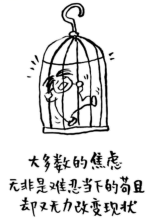 ①难忍当下苟且毫无意义②能够改变现状才是根本③焦虑根源于能力的缺失④不能改变就要安于现状A．①③	B．①④	C．②③	D．②④【答案】C【详解】①④：“对现实的不满”这种思想意识有时能激发人们投身于改造现实的实践的积极性。因此，不能说“难忍当下的苟且毫无意义”，也不能说“不能改变就要安于现状”，①④说法错误。②③：“难忍当下的苟且”即对现实状态的不满，是一种思想意识；“无力改变现状”即当前的实践活动受到制约。漫画主旨揭示的道理是：因现实不能满足自己的需要而想改变现状，但实践能力受到制约又导致现状无法被改变，于是产生一种焦虑情绪（本质是一种消极的思想）。可见，焦虑情绪源于实践受到制约，有能力改变现状才是消除焦虑情绪、实现美好生活的根本，②③符合题意。故本题选C。19．2023年7月25日至27日，习近平总书记在四川考察并作重要讲话。他强调，要坚持“川渝一盘棋”，加强成渝区域协同发展，构筑向西开放战略高地和参与国际竞争新基地，尽快成为带动西部高质量发展的重要增长极和新的动力源。这表明（   ）①要着眼于事物的整体性，注重系统优化②要把发挥主观能动性和尊重客观规律结合起来③整体统率着部分，整体功能大于部分功能之和④要重视部分的作用，用局部的发展推动整体的发展A．①②	B．①④	C．②③	D．③④【答案】B【详解】①：要坚持“川渝一盘棋”，加强成渝区域协同发展，体现了要着眼于事物的整体性，注重系统优化，①符合题意。②：材料没有涉及尊重客观规律，②不选。③：当各部分以合理、有序、优化的结构形成整体，整体功能才大于部分功能之和，③不选。④：川渝要尽快成为带动西部高质量发展的重要增长极和新的动力源，体现了重视部分的作用，用局部的发展推动整体的发展，④符合题意。故本题选B。20．2023年7月7日是中国全民族抗战爆发86周年纪念日。中国人民在抗日战争的壮阔进程中孕育出伟大抗战精神，向世界展示了天下兴亡、匹夫有责的爱国情怀，视死如归、宁死不屈的民族气节，不畏强暴、血战到底的英雄气概，百折不挠、坚忍不拔的必胜信念。伟大抗战精神（    ）①是当代中国精神的集中体现，凝结着全体人民共同的价值追求②熔炼于近代中国人民救亡图强、前赴后继的奋勇抗争中③是激励中国人民克服一切艰难险阻的强大精神动力④深深植根于中华民族心中，维系着各个民族的团结统一A．①②	B．①④	C．②③	D．③④【答案】C【详解】①：社会主义核心价值观是当代中国精神的集中体现，凝结着全体人民共同的价值追求，①说法错误。②③：伟大抗战精神熔炼于近代中国人民救亡图强、前赴后继的奋勇抗争中，是激励中国人民的强大精神动力，②③说法正确。④：爱国主义精神深深植根于中华民族心中，维系着各个民族的团结统一，④说法错误。故本题选C。21．2023年9月30日是我国第十个烈士纪念日，向人民英雄敬献花篮仪式上午在北京天安门广场隆重举行。庄严的天安门广场上，鲜艳的五星红旗高高飘扬。广场中央，“祝福祖国”巨型花篮表达着对国家繁荣富强的美好祝福。向人民英雄敬献花篮仪式（   ）①一定可以在构造社会共识与政治认同基础上达到共同历史和文化认知②有助于塑造人、完善人、发展人，培养人们的精神品质、塑造健全人格③可以达到丰富心灵世界、建构精神家园的目的④可以让人们守护庄严的中国心、民族魂，激发强大的爱国情感A．①②	B．①③	C．②④	D．③④【答案】C【详解】②④：向人民英雄敬献花篮仪式是一次伟大革命精神的传承，有助于塑造人、完善人、发展人，培养人们的精神品质、塑造健全人格；可以让人们守护庄严的中国心、民族魂，激发强大的爱国情感，有利于激发民族复兴的前进力量，②④正确。①：历史和文化认知是建立在实践基础上的，不是建立在社会共识与政治认同基础上的，并且“一定可以”过于绝对，①排除。③：此举的目的不是为了丰富心灵世界、建构精神家园，③排除。故本题选C。三、选择题II（本大题共7小题，每小题3分，共21分。每小题列出的四个备选项中只有一个是符合题目要求的，不选、多选、错选均不得分）。22．A国M州因大量移民涌入，州长宣布该州进入紧急状态，并抨击总统不作为。但A国总统在这个棘手的政治问题上几乎没有让步，依然称移民问题需由A国国会解决。由此可以判断，A国（   ）①各州政府权力来自中央授权②总统没有实权解决移民问题③总统与国会的权力相互制衡④政治制度存在效率低下问题A．①②	B．①③	C．②④	D．③④【答案】D【详解】①：M州州长抨击总统，说明州政府权力并不来自中央政府授权，而是作为相对独立的政治实体自有的，①错误。②：A国总统会被因移民问题而受到抨击，说明总统有解决移民问题的责任与权力，并非没有实权，②错误。③：总统将解决移民问题的责任推诿给国会，说明总统与国会存在权力斗争而相互制衡，③正确。④：这种中央与地方相互指责、政府与国会相互推诿的现象充分说明该国政治制度存在弊端，效率低下，④正确。故本题选D。23．2023年是中国推出“一带一路”倡议十周年，10月18日，第三届“一带一路”国际合作高峰论坛在北京举行，来自140多个国家、30多个国际组织的代表参加此次高峰论坛，10年来，中国与世界人民一道坚守初心、携手同行，推动“一带一路”国际合作从无到有，蓬勃发展，取得丰硕成果。材料体现了（   ）①各合作伙伴间根本利益的一致性是开展“一带一路”国际合作的基础②我国坚持互利共赢的开放战略，倡导共商共建共享的全球治理观③中国主动引领全球治理的生动体现，积极推进国际交流与合作④我国顺应时代主题的变化，倡导携手构建人类命运共同体A．①③	B．②③	C．①④	D．②④【答案】B【详解】①：各合作伙伴间根本利益不一致，国家间的共同利益是国家合作的基础，①错误。②：中国与世界人民一道坚守初心、携手同行，推动“一带一路”国际合作从无到有，蓬勃发展，取得丰硕成果。材料体现了我国坚持互利共赢的开放战略，倡导共商共建共享的全球治理观，②正确。③：共建“一带一路”是中国主动引领全球治理和推动构建人类命运共同体的生动实践，10年来，中国与世界人民一道坚守初心、携手同行，推动“一带一路”国际合作从无到有，蓬勃发展，取得丰硕成果。这说明中国主动引领全球治理的生动体现，积极推进国际交流与合作，③正确。④：当今时代主题仍然是和平与发展，没有变化，④错误。故本题选B。24．2023年3月10日，在中国的斡旋和主持下，沙特、伊朗北京对话成功举行。昔日中东两大宿敌化解历史恩怨，宣布恢复两国外交关系，同时还将重启2001年签署的安全协定，它既为两国持续多年的对抗画上了休止符，也按下了两国合作的启动键。沙特、伊朗握手言和是基于（   ）①以和平方式解决国家间争端已成为各国共识②中国在妥善处理热点问题上发挥建设性作用③和平与发展是时代的主题，应坚持合作互利共赢④中国支持各国的事情应该由本国政府和人民决定A．①③	B．①④	C．②③	D．②④【答案】C【详解】①：沙特、伊朗的和解并不意味着以和平方式解决国家间争端成为各国共识，不能由几个国家得出各国共识，①说法错误。②③：沙特、伊朗的和解，是基于和平与发展是时代的主题，要坚持合作互利共赢，在中国的斡旋和主持下和解，也离不开中国在妥善处理热点问题上的建设性作用，②③符合题意。④：材料强调中国为促进沙特、伊朗的和解发挥作用，并未涉及中国支持各国的事情应该由本国政府和人民决定，不涉及主权国家的独立权，④不符合题意。故本题选C。25．翟某、吴某夫妇共同经营一家店铺。2018年，为升级店面，翟某出面向好友钱某借款8万元，口头约定3年后归还。2021年，翟某与吴某协议离婚，该店铺由翟某所有。2023年，钱某要求翟某归还5年前的借款，翟某以该借款为与吴某的共同债务为由拒绝还清债款。对此（   ）①由于借款没有证据，钱某可能难以要回借款②因借款已过诉讼期，翟某可以不承担还款义务③如有充分合法证据，吴某可以不承担还款义务④店铺归翟某所有，翟某应当承担全部债务A．①②	B．①③	C．②④	D．③④【答案】B【详解】①：由于钱某借钱给翟某的合同只是口头约定，没有纸质凭证，钱某面临着得不到法院支持而要不回借款的风险，①说法正确。②：民事法律纠纷的诉讼期一般为3年，诉讼期是从被侵权人知道自己被侵权日起计算，这里应该从翟某与钱某约定的3年期满即2021年起，到2023年未满3年，仍在诉讼期内，②说法错误。③：借款发生在翟某、吴某婚姻存续期内，且用于共同经营的店铺升级，一般属于夫妻共同债务；但如果存在翟某借款时主张为自己个人债务、二人离婚时有明确约定吴某不承担该债务的证据时，吴某则不用承担还款义务，③说法正确。④：从店铺归翟某所有不能肯定地判断出债务也由翟某承担，除非其与吴某离婚时有明确的约定，④说法错误。故本题选B。26．2023年6月，王某从网上购买了一套价值1万的音响。收到音响后王某发现该商品存在严重的质量问题，便立即电话联系了卖家李某要求退货。卖家李某同意后，王某立即把音响寄给卖家。王某还把他们的谈话内容以及邮寄的回执单以文字和图片的形式发给李某。但李某收到商品后一直不肯退款。在多次沟通未果的情况下，王某准备向法院提起诉讼。该案中（    ）王某不能直接向法院提起诉讼	王某可以委托辩护人帮助自己进行诉讼李某未能及时退款，应依法承担侵权责任	王某与李某的聊天记录可以算作电子数据证据【答案】D【详解】A：本案中，王某可以直接向法院提起民事诉讼，A说法错误。B：王某与李某之间是民事纠纷，所以王某不能委托辩护人，但可以委托诉讼代理人，B说法错误。C：侵权责任是指民事主体因实施侵权行为而应承担的民事法律后果。李某未能及时退款不属于侵权行为，C排除。D：本案中，王某与李某的聊天记录可以算作电子数据证据，D符合题意。故本题选D。27．蝴蝶翅膀上有一些小坑，小坑底是黄色的，坑的斜坡是蓝色的，经过光折射后，原本的黄色和蓝色我们用肉眼看就是绿色。科学家受此启发并结合纳米技术研制出了钞票防伪技术，使得钞票在阳光下呈现不同颜色。这一研制过程运用了（    ）①分析与综合的方法，在综合的指导下进行分析②发散思维的方法，将事物可能具有的组合“一网打尽”③迁移的方法，汲取原有的经验解决新的问题④类比推理方法，模仿了生物的构造A．①②	B．①③	C．②④	D．③④【答案】D【详解】③④：蝴蝶翅膀上有一些小坑，经过光折射后会呈现不同的颜色，科学家受此启发并结合纳米技术研制出了钞票防伪技术，运用了类比推理方法，模仿了生物的构造；同时运用了迁移的方法，汲取原有的经验解决新的问题，③④符合题意。①②：材料未涉及分析与综合的方法，也未涉及将事物可能具有的组合“一网打尽”的发散性思维，①②不符合题意。故本题选D。28．2023年3月，中共中央办公厅印发的《关于在全党大兴调查研究的工作方案》(以下简称《方案》)指出：“调查研究是谋事之基、成事之道，没有调查就没有发言权，没有调查就没有决策权。”下列对《方案》内容进行的逻辑解读，正确的是(   )①只要进行了调查，就有发言权、决策权②《方案》的内容中包含有两个联言判断③有了发言权、决策权，肯定进行了调查④没有发言权、决策权，肯定没进行调查A．①②	B．①④	C．②③	D．③④【答案】C【详解】“没有调查就没有发言权，没有调查就没有决策权”为充分条件假言判断，正确的推理结构是肯前肯后式或否后否前式。由此可以推出，没有调查没有发言权、决策权或者有了发言权、决策权，肯定进行了调查。①：“只要进行了调查，就有发言权、决策权”是否定前件否定后件式，是错误的推理结构，①不符合题意。②：“调查研究是谋事之基、成事之道，没有调查就没有发言权，没有调查就没有决策权。”可以说调查研究是谋事之基，调查研究是成事之道，没有调查就没有发言权，没有调查就没有发言权，断定对象的几种情况同时存在，这是联言判断，②说法正确。③：“有发言权、决策权，肯定进行了调查”是否后否前式推理正确，③符合题意。④：“没有发言权、决策权，肯定没有进行调查”是肯后肯前式，是错误的推理结构，④排除。故本题选C。非选择题部分四、综合题（本大题共5小题，共42分）。29．（9分）阅读材料,回答问题。2023 年中秋国庆“双节假期”，重庆旅游又火了。“双节”期间重庆130 家景区共接待游客 854.9 万人次，位居全国消费热度城市第一名。对此，重庆是如何做到“实力宠粉”的?重庆市人大常委会广泛征求和吸收了各方面的意见和建议，对《重庆市旅游条例》与民法典不一致的地方进行修改。为确保游客安全出游，在重庆市委市府的领导下，渝中区公安分局适时启动相关控流举措，每日投入公安民警等安保力量1600 余人次，再次上演封桥、封路等“宠粉”经典措施。渝中警方结合在实际工作中对于大数据、云计算等方面的应用，创新建设打造了一套大型安保活动智慧管控系统，对安保现场的治安态势进行快速感知。渝中区法院成立了旅游巡回法庭，实行就地立案、当场审理，提供立案、调解、审判等“一站式”诉讼服务，被群众称为“贴心的便携式法庭”。 各区县文化旅游行政部门会同公安、城市管理、交通、市场监管等部门开展联合执法，共同打击未经许可经营旅行社业务、“不合理低价游”“强迫购物”等违法违规经营行为，让人民群众共享文化和旅游发展成果。(1)结合材料，运用“全面依法治国”的知识，分析说明重庆是如何打造法治环境助推旅游业发展的。（6分）(2)重庆旅游宠粉离不开每一个市民的努力，请你从“全民守法”的角度为重庆旅游更上一层楼提出具体措施。（3分）【答案】(1)坚持党的领导，发挥党总揽全局、协调各方的领导核心作用。打造智能高效、人民满意的政府，不断提高政务服务效能；强化协同执法，提升执法效能，推进严格执法。创新司法实践，推进公正司法，坚持人民司法为人民。深入推进科学立法、依法立法、民主立法、完善法规体系、实现良法善治。实现党的领导、人民当家作主、依法治国的有机统一，打造优质法治环境。（6分）(2)言之有理即可。（3分）【分析】背景素材：重庆打造法治环境助推旅游业发展考点考查：推进科学立法的要求、推进严格执法的要求、推进公正司法的要求、坚持党的领导人民当家作主依法治国有机统一、全民守法的内涵、全民守法的要求能力考查：描述和阐释事物、论证和探究问题核心素养：政治认同、科学精神、法治意识【详解】（1）第一步：审设问。明确主体、知识范围、问题限定和作答角度。本题的设问要求为“分析说明重庆是如何打造法治环境助推旅游业发展的”，属于措施类题型，需要调用“全面依法治国”的有关知识，结合材料提供的有效信息，分析作答。第二步：审材料。提取关键词，链接教材知识。关键词①：重庆市人大常委会广泛征求和吸收了各方面的意见和建议，对《重庆市旅游条例》与民法典不一致的地方进行修改→可联系：深入推进科学立法、依法立法、民主立法、完善法规体系、实现良法善治。关键词②：在重庆市委市府的领导下，渝中区公安分局适时启动相关控流举措，每日投入公安民警等安保力量1600 余人次，再次上演封桥、封路等“宠粉”经典措施。渝中警方结合在实际工作中对于大数据、云计算等方面的应用，创新建设打造了一套大型安保活动智慧管控系统，对安保现场的治安态势进行快速感知→可联系：坚持党的领导，发挥党总揽全局、协调各方的领导核心作用。打造智能高效、人民满意的政府，不断提高政务服务效能。关键词③：渝中区法院成立了旅游巡回法庭，实行就地立案、当场审理，提供立案、调解、审判等“一站式”诉讼服务，被群众称为“贴心的便携式法庭”→可联系：创新司法实践，推进公正司法，坚持人民司法为人民。关键词④：各区县文化旅游行政部门会同公安、城市管理、交通、市场监管等部门开展联合执法，共同打击未经许可经营旅行社业务、“不合理低价游”“强迫购物”等违法违规经营行为，让人民群众共享文化和旅游发展成果→可联系：强化协同执法，提升执法效能，推进严格执法。关键词⑤：综合整体材料→可联系：实现党的领导、人民当家作主、依法治国的有机统，打造优质法治环境。第三步：整合信息，组织答案。注意设问限定以及教材知识与材料信息等相结合。（2）本题是开放试题，要求你从“全民守法”的角度为重庆旅游更上一层楼提出具体措施，需要从做法的角度来表述。只要符合题意，言之有理即可。参考角度：全民守法的内涵、推进全民守法的相关知识。30．（9分）W村是戈壁滩上一穷二白的后进村，为实现村民增收致富的愿望，村党支部聘请专家，开展实地调研，召开村民会议，商讨致富举措。经多方研判，W村最终确定了在戈壁滩上开辟林果基地的致富方案。面对遍地的沙石，村两委发动全体村民肩挑背扛、挖石填土，经过两年艰苦创业，“石头缝里长出了万亩林果”。为了让村民种无忧、销不愁，当地政府推动订单种植销售模式，引导村民根据订单有针对性进行种植；健全订单履约监督机制，帮助村民树立履约践诺意识，使W村林果产业走上了健康发展之路，托起了村民的致富梦。结合材料，运用《哲学与文化》《经济与社会》相关知识，回答下列问题：(1)说明W村让“石头缝里长出了万亩林果”的创举是如何践行群众路线的。（6分）(2)请概括出当地政府推动产业致富的举措所蕴含的经济学道理。（3分）【答案】(1)群众路线是我们党的根本的领导方法和工作方法。W村党支部开展所有工作的初衷就是为了实现村民致富愿望，坚持了一切为了群众；深入实地调研，召开村民会议，从群众中获取智慧和办法，带领群众艰苦奋斗，坚持了从群众中来，到群众中去；充分发挥全体村民在致富中的主体作用，做到了一切依靠群众。（6分）(2)以人民为中心；发挥市场在资源配置中的决定作用；政府切实履行经济职能，规范市场秩序。（3分）【分析】背景素材：W村坚持走群众路线，实现村民增收致富愿望      考点考查：哲学与文化、经济与社会的相关知识 能力考查：描述和阐释事物、论证和探究问题核心素养：政治认同、科学精神【详解】（1）第一步：审设问。明确主体、作答范围、问题限定和作答角度。本题为措施类主观题，运用群众路线的相关知识来说明W村让“石头缝里长出了万亩林果”的创举。第二步：审材料，通过标点符号、段落等，提取材料有效信息。有效信息：面对遍地的沙石，村两委发动全体村民肩挑背扛、挖石填土，经过两年艰苦创业，“石头缝里长出了万亩林果”。为了让村民种无忧、销不愁，当地政府推动订单种植销售模式，引导村民根据订单有针对性进行种植；健全订单履约监督机制，帮助村民树立履约践诺意识，使W村林果产业走上了健康发展之路，托起了村民的致富梦→可联系群众路线是我们党的根本的领导方法和工作方法；坚持一切为了群众；一切依靠群众；从群众中来到群众中去。第三步：整合信息，组织答案。（2）第一步：审设问。明确主体、作答范围、问题限定和作答角度。本题为体现类主观题，运用经济学的相关知识来分析当地政府推动产业致富的举措。第二步：审材料，通过标点符号、段落等，提取材料有效信息。有效信息①：为实现村民增收致富的愿望，村党支部聘请专家，开展实地调研，召开村民会议，商讨致富举措。最终使W村林果产业走上了健康发展之路，托起了村民的致富梦→可联系以人民为中心。有效信息②：当地政府推动订单种植销售模式，引导村民根据订单有针对性进行种植→可联系发挥市场在资源配置中的决定作用。有效信息③：健全订单履约监督机制，帮助村民树立履约践诺意识，使W村林果产业走上了健康发展之路→可联系政府切实履行经济职能，规范市场秩序。第三步：整合信息，组织答案。31．（9分）阅读材料，回答问题。有粉丝给网红铁头哥私信称，某海鲜市场号称“全网最大龙虾”,海鲜品质高、价格低、口碑好，日交易额屡创新高。铁头哥购买了波士顿龙虾5斤，共付599元。当场用自带的秤具复秤，总称重不足3斤。后得知，该海鲜市场常年组织水军在网上散播不实信息，进行虚假刷单。随后，他当众拨打了举报电话，网友对铁头哥此举大加称赞。结合材料，运用《法律与生活》相关知识，回答下列问题：(1)指出上述案例中所反映的民事法律关系的客体及理由。（2分）(2)该海鲜市场的行为违反了民法的哪些基本原则，并说明理由。（3分）(3)从“市场竞争讲公平”的角度，谈谈该海鲜市场的错误行为。（4分）【答案】(1)债权关系的客体是行为。本案中的商家和消费者是通过买卖合同建立起来的债权关系，其反映的法律关系的客体是买卖行为。（2分）(2)①该海鲜市场的行为违背了诚信原则。民事主体从事民事行为，应遵循诚信原则，秉持诚实，恪守承诺。本案中的商家缺斤短两，没有按照合同约定履行合同。②该海鲜市场的行为违背了守法和公序良俗原则。民事主体从事民事行为，不得违反法律、不得违背公序良俗。本案中海鲜市场的行为违反了市场竞争规则，属于不正当竞争。（3分）(3)该海鲜市场号称“全网最大龙虾”、组织水军在网上散播不实信息、进行虚假刷单等行为违反了公平竞争和依法经营的规则。根据不正当竞争法，经营者不得对商品质量、用户评价等作虚假宣传；不得通过组织虚假交易等方式进行商业宣传，欺骗、误导消费者。（4分）【分析】背景素材：某民事纠纷案件考点考查：民事法律关系的客体；民法的基本原则；诚信经营；不正当竞争能力考查：描述和阐述事物的能力核心素养：法治意识、公共参与【详解】（1）第一步：审设问。明确主体、知识范围、问题限定和作答角度。本题需要调用《法律与生活》的有关知识，从民事法律关系的客体角度分析作答。第二步：审材料。提取关键词，链接教材知识。关键词：铁头哥购买了波士顿龙虾5斤；当场用自带的秤具复秤，总称重不足3斤→可联系教材知识债权关系的客体是行为。第三步：整合信息，组织答案。注意设问限定以及教材知识与材料、时政信息等相结合。（2）第一步：审设问。明确主体、知识范围、问题限定和作答角度。本题需要调用《法律与生活》的有关知识，从诚信原则；守法和公序良俗原则角度分析作答。第二步：审材料。提取关键词，链接教材知识。关键词①：铁头哥购买了波士顿龙虾5斤；当场用自带的秤具复秤，总称重不足3斤→可联系教材知识违背了诚信原则。关键词②：该海鲜市场常年组织水军在网上散播不实信息，进行虚假刷单→可联系教材知识该海鲜市场的行为违背了守法和公序良俗原则。第三步：整合信息，组织答案。注意设问限定以及教材知识与材料、时政信息等相结合。（3）第一步：审设问。明确主体、知识范围、问题限定和作答角度。本题需要调用《法律与生活》的有关知识，从不正当竞争；诚信经营角度分析作答。第二步：审材料。提取关键词，链接教材知识。关键词①：该海鲜市场常年组织水军在网上散播不实信息，进行虚假刷单→可联系教材知识违反了公平竞争和依法经营的规则。关键词②：海鲜品质高、价格低、口碑好，日交易额屡创新高→可联系教材知识诚信经营。第三步：整合信息，组织答案。注意设问限定以及教材知识与材料、时政信息等相结合。32．（6分）研究人员为更好地了解禁食如何影响免疫系统对照分析了两组小鼠。其中一组在醒来后立即吃一天中最丰盛的早餐，另一组不吃早餐。研究人员收集了两组小鼠醒来时的基线血液样本，再次收集分别是4小时和8小时后。在基线时，所有小鼠的单核细胞(一种对抗感染，提高免疫力的细胞)数量相同。但4小时后，禁食组小鼠的单核细胞受到了显著影响，90%的这些细胞从血液中消失，这一数字在8小时后进一步下降。同时，非禁食组单核细胞未受影响。研究人员称，确有充足证据证明禁食的好处，但就像生活中的许多事情一样，平衡很重要。因此，在某种程度上，有益的东西或许会在另一个方面产生意想不到的负面影响。(1)研究人员运用了何种推理?并指出运用了哪些具体方法?（4分）(2)结合研究人员的结论，分析其中的思维方法。（2分）【答案】(1)研究人员通过考察两组小鼠不同的饮食情况，得出两组小鼠体内单核细胞的变动情况，这是归纳推理或不完全归纳推理。禁食组中，禁食时间越长，单核细胞数量越少，这是研究人员运用了共变法；结合未禁食组单核细胞不受影响可知，这是运用不完全归纳推理中的求同求异法。（4分）(2)研究人员的结论系运用辩证思维方法。(或矛盾分析法)辩证地分析了禁食的利与弊。（2分）【分析】背景素材：禁食如何影响免疫系统的研究考点考查：不完全归纳推理及方法、辩证思维能力考查：获取和解读信息、调动和运用知识、描述和阐释事物 核心素养：政治认同、科学精神【详解】（1）第一步：审设问。明确主体、知识范围、问题限定和作答角度。本题设问明了，根据材料推出运用的推理类型及具体方法，定知识点为演绎推理、归纳推理、类比推理。第二步：审材料。提取关键词，链接教材知识。关键词①：研究人员为更好地了解禁食如何影响免疫系统对照分析了两组小鼠。其中一组在醒来后立即吃一天中最丰盛的早餐，另一组不吃早餐。研究人员收集了两组小鼠醒来时的基线血液样本，再次收集分别是4小时和8小时后。研究人员得出结论：确有充足证据证明禁食的好处，但就像生活中的许多事情一样，平衡很重要。因此，在某种程度上，有益的东西或许会在另一个方面产生意想不到的负面影响→可联系不完全归纳推理。关键词②：在基线时，所有小鼠的单核细胞(一种对抗感染，提高免疫力的细胞)数量相同。但4小时后，禁食组小鼠的单核细胞受到了显著影响，90%的这些细胞从血液中消失，这一数字在8小时后进一步下降。同时，非禁食组单核细胞未受影响→可联系共变法；求同求异法；第三步：整合信息，组织答案。注意设问限定以及教材知识与材料等相结合。（2）第一步：审设问。明确主体、知识范围、问题限定和作答角度。本题设问需先找出研究人员的结论，再分析运用的思维方法，定知识点为辩证思维、创新思维等思维方法第二步：审材料。提取关键词，链接教材知识。关键词：研究人员的结论是确有充足证据证明禁食的好处，但就像生活中的许多事情一样，平衡很重要。因此，在某种程度上，有益的东西或许会在另一个方面产生意想不到的负面影响→可联系矛盾分析法；第三步：整合信息，组织答案。注意设问限定以及教材知识与材料等相结合33．（9分）在世界百年未有之大变局的时代变革中，中国作为快速发展起来的新兴大国，站在时代变革的潮头，团结世界上各种进步力量，不断寻求最大公约数，扩大同各国利益的汇合点，积极谋划和推进全球多边治理机制变革，就成为时代变革的应有之义。在此背景下，真正的多边主义是回应时代之需的最强音。根据材料，运用《当代国际政治与经济》知识，写一篇短文对“真正的多边主义是世界和平与发展的必由之路”这一观点加以评述。要求：（1）观点正确；知识运用准确；材料提取恰当。（2）逻辑严密；论证有力；表达流畅：300字以内。（9分）【答案】示例：必须坚持以相互尊重、合作共赢为基础走和平发展道路。当今，世界多极化和经济全球化趋势不断发展，霸权主义、强权政治和冷战思维仍在，和平赤字、发展赤字、安全赤字、治理赤字日益加重，人类社会面临前所未有的挑战，变革霸权主义和单边主义主导的国际秩序势在必行。必须坚持以维护世界和平、促进共同发展为宗旨，推动构建人类命运共同体。坚定不移地推进国际关系民主化，坚持多样包容原则，坚持和维护国际公平正义原则，坚持互利共赢原则，坚持尊重和遵守国际法则，坚决维护联合国权威和地位，推动构建人类命运共同体，创造人类文明新形态。（9分）【分析】背景素材：世界百年未有之大变局考点考查：中国特色社会主义、当代国际政治与经济能力考查：调动和运用知识、描述和阐释事物、论证和探究问题  核心素养：政治认同【详解】本题是开放试题，要求运用中国特色社会主义和当代国际政治与经济的知识，以“真正的多边主义是世界和平与发展的必由之路”为主题撰写一篇短评。答案不固定，切合主题要求，言之有理即可。参考角度：习近平外交思想、国际关系、时代主题、国际秩序等知识，按照时代背景、实施真正的多边主义的必要性和重要性的顺序进行论述。年价人均GDP（万元）城镇居民家庭人均可支配收入（万元）农村居民家庭人均可支配收入（万元）20186.553.931.4620197.014.241.620207.184.381.7120218.14.741.8920228.574.932.01